Муниципальное бюджетное дошкольное образовательное учреждение                   «Детский сад № 132»Сценарий развлечения, посвящённого "Дню матери"                                                   для детей средней группы,                  совместно с родителями -                               «Моя мамочка самая лучшая»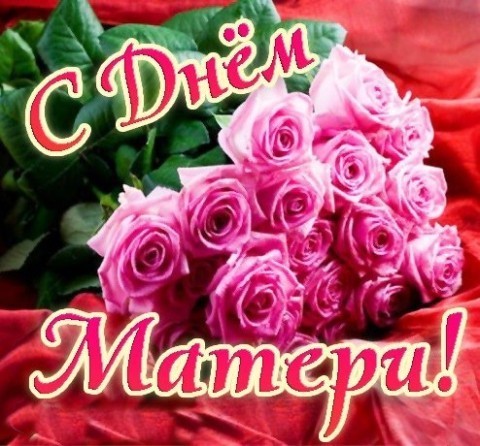 Составили воспитатели:Сергеева С. А.Синатуллина Г. М. Широкова Е. В.г. Дзержинск2017 г.Цель: создание праздничной, доброжелательной атмосферы эмоционального общения воспитанников и родителей при праздновании "Дня матери".Задачи:Образовательная область «Социально- коммуникативное развитие»:продолжать   формировать доброжелательные взаимоотношений между  воспитанниками  и родителями. Способствовать формированию положительного отношения, уважения, любви к маме.Образовательная область «Познавательное развитие»: продолжать  формировать представления детей о празднике «День матери».Образовательная область «Речевое развитие»: помогать детям доброжелательно общаться со сверстниками и взрослыми. Выразительно рассказывать стихи.Образовательная область «Художественно-эстетическое развитие»:развивать творческие способности детей и родителей в продуктивной и в музыкальной деятельности.Воспитательные:воспитывать у детей доброе, внимательное отношение к маме, стремление ей помогать, радовать её.Предварительная работа:изготовление коллективной работы  "Поздравляем мам"изготовление подарков  для мамчтение стихов, рассказов, сказок, о маме, рассматривание альбома "Наши мамы".Средства: аудиозаписи музыки песен, воздушные шарики (2шт.), цветная бумага (нарезанные полоски шириной 1 см и длиной 15 см), клей-карандаш,  баночки с фруктовым пюре  (2шт.), ложки (2шт.), шарфики (2шт.).Используемая литература и интернет ресурсы:1. Программа «ОТ РОЖДЕНИЯ ДО ШКОЛЫ» под редакцией Н.Е. Вераксы, Т.С. Комаровой, М. А. Васильевой. – М.: МОЗАИКА-СИНТЕЗ, 2015.2. При составлении сценария использован сценарий праздника «Лучшей всех на свете мамочка моя» (сайт http://minobr.org) Ход развлеченияДети входят в музыкальный зал под музыкальное сопровождение, выстраиваются полукругом.ВедущийМы можем начинать.Но прежде надо дружноНам «здравствуйте! » сказать.(Все здороваются) Ведущий1. Кто пришел ко мне с утра? (дети хором) Мамочка!2. Кто сказал: «Вставать пора?» - мамочка!3. Кашу кто успел сварить? – Мамочка!4. Чаю в чашки всем налить? – мамочка!5. Кто косички мне заплел? – мамочка.6. Целый дом один подмел? – мамочка.7. Кто цветов в саду нарвал? – мамочка.8. Кто меня поцеловал? – мамочка.9. Кто ребячий любит смех? – мамочка.10. Кто на свете лучше всех? – мамочка.Ведущий Здравствуйте, дорогие наши мамы! Сегодня мы с вами здесь собрались по очень важному поводу — мы будем праздновать "День Матери".Сегодня, здесь, мы будем поздравлять самых любимых и дорогих людей. Хотя этот праздник появился недавно, но уже прочно вошел в нашу жизнь потому, что мама — самый необходимый и любимый человек в нашей жизни. 1 ребенок. Мы мамочек сегодня будем поздравлятьИ с мамочкой сегодня здесь будем мы играть.2 ребенок. Они сейчас с улыбкой - сидят, на нас глядят.И очень-очень рады за своих ребят.3 ребенок. Мы нашим мамам спешим повторитьБудем всегда вас жалеть и любить.4 ребенок. Послушайте песенку эту сейчас.Поем эту песенку только для вас.Песня «Мама, лучик солнышка»,  аранжировка Л. Севериновой1 конкурс Ведущий:Мама! Самое дорогое слово на свете. У мамы самые добрые и ласковые руки, самый нежный и ласковый голос, нашим мамам все по плечу.   Мы приглашаем всех мам и детей на игру «Передай воздушный шарик»Дети и родители выстраиваются в две колонны. Задание: предать шар, передав его рядом стоящему, над головой.2 конкурс Ведущий:Мамы очень любят наряжаться, и сейчас мы с вами посмотрим, какие замечательные украшения они смогут сделать, ведь у мамы золотые руки. Проводится игра: "Сделай украшение".Под музыкальное сопровождение, мамы  изготовляют браслет из полосок бумаги. 3 конкурсВедущий:Сколько вам бессонных ночей, мамы приходилось проводить у детских кроваток! Едва услышав как ребенок начинает двигаться, а затем подавать свой голос, вы вскакивали с постели. И, думаю, вам не составит труда, узнать своего ребенка по голосу.Проводится игра: "Угадай своего ребёнка по голосу".(Мамы садятся спиной к своим детям.)ВедущийЧтобы мамам не скучать, Надо дружно танцевать. Дети приглашайте мам на веселый танец! Исполняется танец "Помогатор",  под песню  из мультфильма "Фиксики"Стихи 1ребенокНа свете добрых слов немало                                                                                                                               Но всех добрее и важней одно,                                                                                                                    Из двух слогов простое слово МАМА.                                                                                                              И нету слов нужнее, чем оно.2 ребенок                                                                                                                                                             Мам своих мы поздравляем                                                                                                                                 И от всей души желаем,                                                                                                                                                        Быть здоровыми, счастливыми                                                                                                                           И весёлыми, красивыми.4 конкурс  Ведущий:Не забывайте дети, что мам надо беречь, и почаще говорить им слова благодарности! А сейчас  мы проверим, как хорошо вы знаете вежливые слова!Игра "Вежливые слова"Ведущий: Растает даже ледяная глыбаОт слова теплого... («спасибо»).Зазеленеет даже пень,Когда услышит добрый... («день»).Если больше есть не в силах,Скажем мамочке... («спасибо»).Когда бранят за шалости, Скажи прости... («пожалуйста»). 5 конкурс  Ведущий: Молодцы! Теперь мы уверены, что ваши мамы не обделены вниманием и нежностью! А сейчас я думаю всем будет интересно узнать, насколько хорошо мамы знают своих детей.Игра «Найди ребенка по ладошке». Задание -  найти ладошку своего ребенка на ощупь, с закрытыми глазами.6 конкурсВедущий:Дорогие, мамы, предлагаю вспомнить, какими ваши дети были маленькими, и вам приходилось их кормить. Ваши дети подросли, теперь дети будут вас кормить.Игра «Накорми маму»Мамы сидят за столами, а дети стоя кормят их с ложечки фруктовым пюре. ВедущийБыть матерью — награды выше нету.И в этот день мы скажем, не тая:На материнстве держится планета,Большая наша крепкая Земля.ВедущийС Днем матери сегодня поздравляем.Пусть ваши дети радуют из года в год,Пусть ценят, понимают, уважают,Уберегут от всяческих заботВедущий                                                                                                                                                Мы хотим , чтоб мамы наши!                                                                                                                                 Становились еще краше                                                                                                                                     Чтобы всех счастливей были                                                                                                                             Все дети хором: Наши мамы дорогие.Наши  дети очень долго ждали этот праздник, готовились к нему и сейчас, в знак благодарности, любви, уважения, заботы примите от них  подарки, которые они изготовили своими руками. Ведущий:Благодарим  наших мам, что пришли к нам на праздник.Приглашаем  всех в группу на праздничное чаепитие.  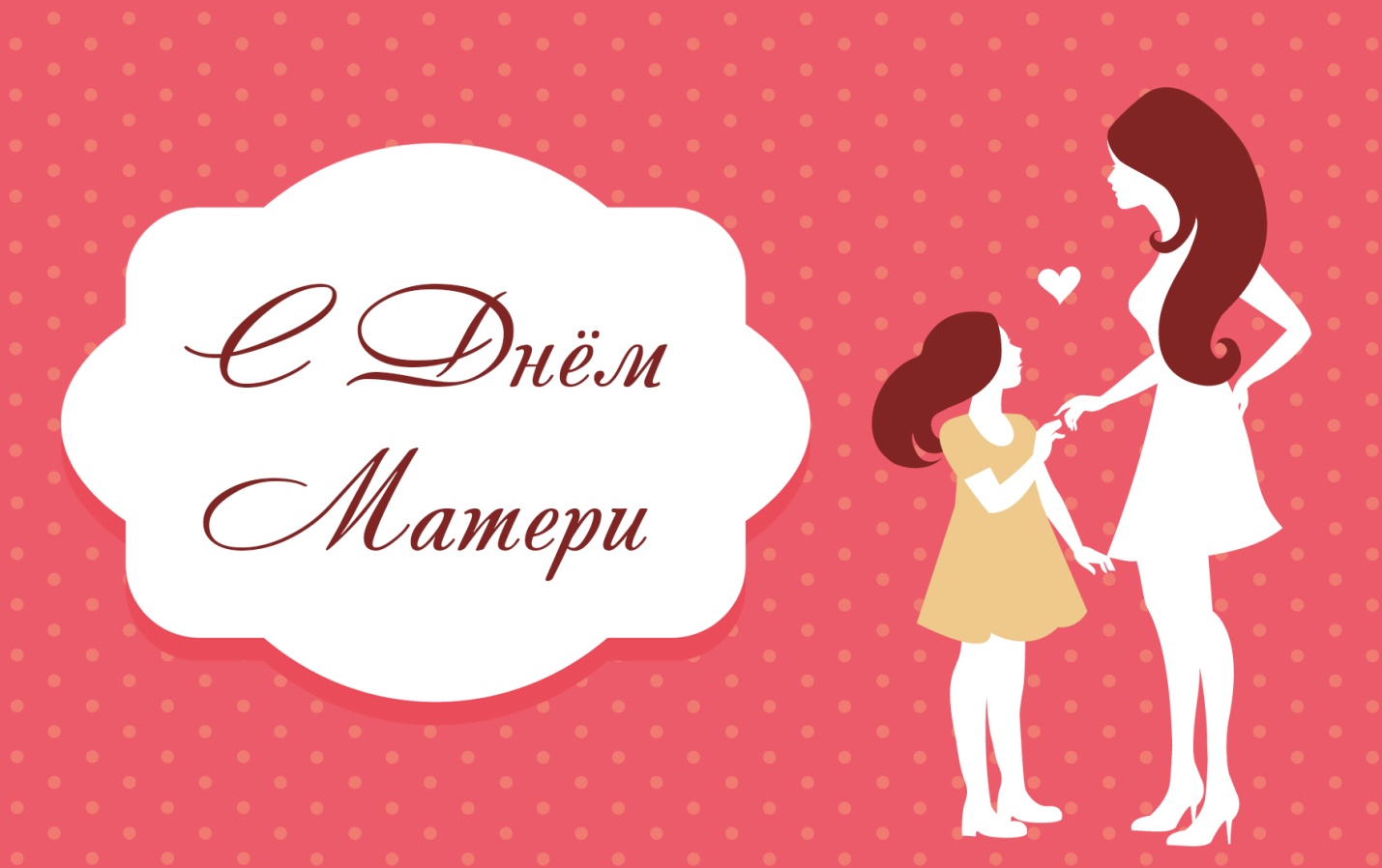 